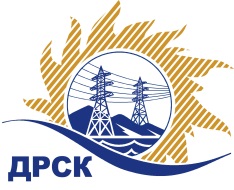 Акционерное Общество«Дальневосточная распределительная сетевая  компания»Протокол № 361/УКС-ВПЗаседания закупочной комиссии по выбору победителя по открытому запросу цен на право заключения договора на выполнение работ «Мероприятия по строительству и реконструкции для технологического присоединения потребителей Константиновского района (с. Верхняя Полтавка) к сетям 10 кВ.»СПОСОБ И ПРЕДМЕТ ЗАКУПКИ: Открытый запрос цен на право заключение договора на выполнение работ «Мероприятия по строительству и реконструкции для технологического присоединения потребителей Константиновского района (с. Верхняя Полтавка) к сетям 10 кВ.»,   закупка 2023 р. 2.1.1  ГКПЗ 2016ПРИСУТСТВОВАЛИ: члены постоянно действующей Закупочной комиссии АО «ДРСК»  2-го уровня.ВОПРОСЫ, ВЫНОСИМЫЕ НА РАССМОТРЕНИЕ ЗАКУПОЧНОЙ КОМИССИИ: О  рассмотрении результатов оценки заявок Участников.Об отклонении заявки ООО "Энергострой"Об отклонении заявки ООО "АСЭСС"О признании заявок соответствующими условиям Документации о закупкеОб итоговой ранжировке заявокО выборе победителя открытого запроса цен.РЕШИЛИ:По вопросу № 1:Признать объем полученной информации достаточным для принятия решения.Принять цены, полученные на процедуре вскрытия конвертов с заявками участников.По вопросу № 2:Отклонить заявку Участника ООО "Энергострой" от дальнейшего рассмотрения как несоответствующую требованиям основании  пп «в» п. 2.4.2.4 Документации о закупке.По вопросу № 3:Отклонить заявку Участника ООО "АСЭСС" от дальнейшего рассмотрения как несоответствующую требованиям основании  пп «в» п. 2.4.2.4 Документации о закупке.По вопросу № 4:Признать заявки ООО "ДЭМ" (676450, Россия, Амурская область, г. Свободный, ул. Шатковская, 126), ООО "ЭНЕРГОСПЕЦСТРОЙ" (676244, Россия, Амурская обл., г. Зея, мкр. Светлый, д. 57, кв. 37), ООО "Амур-ЭП" (680032, Хабаровский край, г. Хабаровск, пр-кт 60 лет Октября, 128 А), ООО "ЭЛМОНТ" (675000, Амурская область, г. Благовещенск, ул. Нагорная 19) соответствующими условиям Документации о закупке и принять их к дальнейшему рассмотрению.По вопросу № 5:Утвердить итоговую ранжировку заявок:По вопросу № 6:Признать победителем открытого запроса цен  «Мероприятия по строительству и реконструкции для технологического присоединения потребителей Константиновского района (с. Верхняя Полтавка) к сетям 10 кВ.» участника, занявшего первое место в итоговой ранжировке по степени предпочтительности для Заказчика ООО "ДЭМ" (676450, Россия, Амурская область, г. Свободный, ул. Шатковская, 126) на условиях стоимость заявки: 2 194 800,00 руб. с учетом НДС  (1 860 000,00 руб. без учета НДС). Срок выполнения работ: с момента заключения договора до 10 августа 2017 г. Условия оплаты: в течение 30 (тридцати) календарных дней с даты подписания справки о стоимости выполненных работ. Гарантийные обязательства: Гарантия на своевременное и качественное выполнение работ, а так же на устранение дефектов, возникших по вине Подрядчика, составляет 5 (пять) лет со дня подписания акта сдачи-приемки. Гарантия на материалы и оборудование, поставляемые Подрядчиком составляет 5 (пять) лет.Исп. Коротаева Т.В.(4162)397-205Благовещенск ЕИС № 31704761398(МСП)«03» марта  2017 г.№Наименование участника и его адресСтоимость заявки на участие в запросе цен1ООО "ДЭМ" (676450, Россия, Амурская область, г. Свободный, ул. Шатковская, 126)2 194 800,00 руб. с учетом НДС 1 860 000,00 руб. без учета НДС2ООО "Энергострой" (675014, Амурская обл., г. Благовещенск, с. Белогорье, ул. Призейская, д. 4)2 200 700,00 руб. с учетом НДС 1 865 000,00 руб. без учета НДС3ООО "ЭНЕРГОСПЕЦСТРОЙ" (676244, Россия, Амурская обл., г. Зея, мкр. Светлый, д. 57, кв. 37)2 383 600,00 руб. с учетом  НДС 2 020 000,00 руб. без учета НДС4ООО "Амур-ЭП" (680032, Хабаровский край, г. Хабаровск, пр-кт 60 лет Октября, 128 А)2 401 300,00 руб. с учетом НДС 2 035 000,00 руб. без учета НДС5ООО "АСЭСС" ((Амурская область, г. Благовещенск) ул. 50 лет Октября 228)2 638 480,00 руб. с учетом НДС 2 236 000,00 руб. без учета НДС6ООО "ЭЛМОНТ" (675000, Амурская область, г. Благовещенск, ул. Нагорная 19)3 136 312,56 руб. с учетом НДС2 657 892,00 руб. без учета НДСОснования для отклоненияУчастник не подтвердил документально последнюю ценовую ставку, сделанную на Торговой площадке Системы www.b2b-energo.ru, что не соответствует п. 2.3.1.3; и п.  2.3.1.4  Документации о закупке.Основания для отклоненияУчастник не подтвердил документально последнюю ценовую ставку, сделанную на Торговой площадке Системы www.b2b-energo.ru, что не соответствует п. 2.3.1.3 ; п.  2.3.1.4  Документации о закупке.Место в итоговой ранжировкеНаименование участника и его адресЦена заявки на участие в закупке, руб. без учета НДС1 местоООО "ДЭМ" (676450, Россия, Амурская область, г. Свободный, ул. Шатковская, 126)1 860 000,002 местоООО "ЭНЕРГОСПЕЦСТРОЙ" (676244, Россия, Амурская обл., г. Зея, мкр. Светлый, д. 57, кв. 37)2 020 000,003 местоООО "Амур-ЭП" (680032, Хабаровский край, г. Хабаровск, пр-кт 60 лет Октября, 128 А)2 035 000,004 местоООО "ЭЛМОНТ" (675000, Амурская область, г. Благовещенск, ул. Нагорная 19)2 657 892,00Ответственный секретарь Закупочной комиссии 2 уровня АО «ДРСК»______________________М.Г. Елисеева